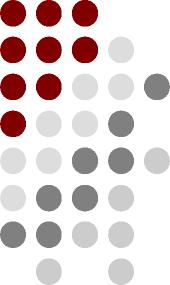 Healthcare Services Platform Consortium (HSPC) SummitDecember 2018Executive SummaryThe Healthcare Service Platform Consortium (HSPC) Offsite was conducted on 4-6 December 2018, in Rochester, MN. The session provided an opportunity for leaders and personnel to connect as a team, focus on the larger scope of their work, and better define functions and products of the organization.This offsite was an opportunity to work together in the realization of HSPC goals, in this time of transition. The three days as a team helped to define, overall, where HSPC is heading as an organization. This offsite provided an environment for individuals to get to know each other as teammates and understand best how to support each other. This offsite was designed to focus on defining the conformance criteria, identify priorities, and outline areas where others can build towards a goal and develop the overall framework for roles and responsibilities.Tactically, this time together provided the opportunity to:review components implemented and determine what to apply towards the HSPC architecture, create a concrete plan to address current issues, think about standardization of processes, define conformance criteria, outline target architecture role and propose areas where others can build towards commitments and agreements that meet everyone’s needs, think about standardization of processes, prioritization of  relationships, consistency in engagement, and a detailed look at the process steps required for successful outcomes. The offsite, overall, produced actions for HSPC, along with outlining and supporting a set of goals that will meet the needs of the team and key stakeholders.Introduction and Overall InformationThe Healthcare Services Platform Consortium (HSPC) Offsite was conducted on 4-6 December 2018. The session was developed as an opportunity for HSPC team to engage in open dialogue, work together on operational processes and procedures, and determine key functions and products as an organization.Each participant was asked to spend time preparing for the offsite using a pre-work document capturing their individual functions and products, as well as initial thoughts on what to change in terms of processes and procedures.
Meeting Attendees:  Russ Left                                                                                                   Fei WangBlackford Middleton                                                                               Darryl FlamingJosh Pankratiz                                                                                          Scott NarusBo Dagnall                                                                                                Andy SteinKen Rubin                                                                                                 Jane ShellumTim Miksch                                                                                                Peter HaugBen Meyer                                                                                                Oscar DiazChristine Watts                                                                                        Laura Heerman- Langford                                                                               Lorraine Constable                                                                                  Johnathan NeebekerKirk Wyatt                                                                                                Tom JohnsonPreston Lee                                                                                              Hadrian Robert LarioPublished Agenda (Revised in session)Day 1, Tuesday, December 4Breakfast, Welcome, IntroductionsExperiences from Other Verticals – Making this work Level Set on Goals/Outcome Targets for this SummitShow & Tell – InstitutionalVAMayoUniversityPerspectaHarmoniqIntermountain HealthcareApervitaBPMN Health Platform ModelsIdentify duplication and overlap of previous presentationsPresent Architectural Concept Slide (HSSP)Work session 1: Mapping Institutional Architectures to Concept SlideGroup Debrief/ Planning for Day 2Day 2, Wednesday, December 5 Guided Discussions: Identify shortcomings in the conceptual model that need to be addressed (Corrections/Revisions)Guided Discussions: Identify components of the architecture that don't exist (Gaps/Omissions/Additions/Extensions)Guided Discussions: Refine, Correct, Validate and Affirm HSPC Architecture Concept.  Harmonize new discoveries into HSPC conceptDebrief from the Day, Plan for Day 3Day 3, Thursday, December 6 Clarify Value PropositionDiscuss Next Steps. Brainstorm:  Potential Activities, Projects, Assumptions, DependenciesIdentify a potential punch list of activities that are actionable and viable.Architectural GovernanceFirst-Pass “Lightning” RACI AnalysisEstablish Community Cadence/ScheduleInput from Participants: Why are they here?Ability to migrate riskAbility to gain credibility and visibility, validation participationLower cost of entry for a vendor/provider into the HC communityAbility to accelerate the sharing and acquisition of knowledge of healthcare industryAccess to knowledge across the healthcare system people with best ideas (IT, Clinical, Informatics)Ability to address inconsistencies with the application of current standards to improve interoperabilityReal world examples of solving real world problemsAbility to realize a cohesive ecosystem through reference architecture Access knowledge sharing environment forumAbility to address the portability and shareability to health informationParticipate in a forum to solve problemsAbility to deal with changing dynamics the provisioning of healthcareGain an understanding of where I fit into the ecosystemGain an improved understanding of the broad complex ecosystem of HealthcareAbility to collaborate across multiple organizations to deliver healthcareAbility to amplify and coordinate the voice of an organization to solve problems/ deliver valueAbility to partner with others to solve the technical problems we cannot do our own through clearly defined outcomesHSPC Common Architecture – High Level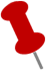 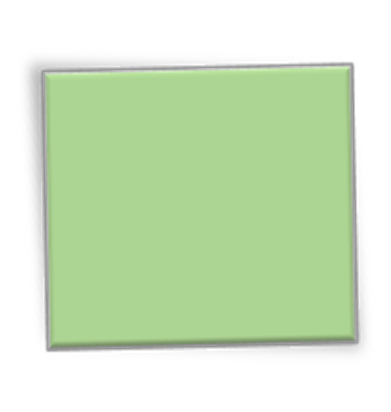 HSPC Action ItemsOutcomes from SessionKey Takeaways OverallArchitecture strives for modular, standardized, agnostic, (BEST OF BREED)Conversational nature (How to operate)Innovational top VEHR Platform to meet need as defined by people in the roomIntersection B1TN, Non-data contentAssets & Tech PlatformCuration of knowledge EcosystemUtilization & Advancement of Tool??Key Overall AccomplishmentsConsensus on platform spec tooling implementationStart on document architecture purposeVisibility info path forwardLook at artifactsMaturing group togetherParticipant Critical Points to RememberEnsure we do other steps, architecture, planRoadmaps createdReference architecture (IN SPEC) & why use/connect?Don’t conflate tools & platformDon’t use cert bodyCareful on language platform vs. platform specPlatform must be able to support cert process“Platform Specification” now, maybe not later“Re-force architecture specification” RAS – Reference Architecture SpecificationNeeds to be measurable in language, Sweet spot on criteriaMore to buildAUD: providers (To get Ecosystem) & Vendors & 2 MSGS &Those who support in delivery of care (Why commit)Who is our customer?Conformant implementationsBO DiagramHow does this align with?IntegrateCompete w/other opps…etc.Detail /flash outNeed list of req’s for spec, what are we doing for architecture?Arch Visual Themes – Updates To DoLikely More Horizontal LayersNeed Some VerticalsID AudienceDetermine Business or Technical Architecture Value in Both, Time/Res permittingScope down business cap innNeed to be CERT possibleArch Visual and Arch Implementation for HSPCEnablesCompliant implementationCertifying bodySoftware produced by Vendors, Providers, Open sourceData Sources                                                                                   Need to DoAdditions                                                                                         Flush out list of system data services 	Patient Provided data                                                     Create logical grouping of capabilities & 	Device data                                                                        sources.	Quality data	Genomic data	Unified data platforms	Third party data (formal registries)	Unstructured	Integrated networksAdd Knowledge based services (layer or boys)	             Knowledge catalog  Enablers          Knowledge execution (DMN, ML, etc.)                                                                                                                                                                                                                              Knowledge management	Some services are more Enterprise and cross all layers…. e.g. SecurityBusiness / Capability LayerSupporting functions (Supply Chain)Personalized decision aidsResearchGet Mayo business architectureAdditional NotesIndustry Inputs DiscussionCommon Business LanguageTo relate both business/operational sidesData, Systems & How they ConnectSemanticInteroperabilityConsistent, with the same context (manage change)What we do from business perspectiveArchitecture PrinciplesDefine PatternsArchitecture = Rules = Manage RiskBest PracticesScott’s MessageValue proposition – How to applyPursuit of constant innovationScalability, Supportability, Performance...etc.Performance Criteria for PlatformSeparation of Concerns/ ModularityLayered approach to knowledge structuresMAYO – Separation of Data, Logic & user exp.PUB/SUB implementationBusiness logic understand / to end userSituationNo Common ArchitectureDiff. PerspectivesDiff. StakeholderDiff. Use Cases Lack of AlignmentAlignment investment/reward of resourcesCompeting short term prioritiesExisting/Emerging market investmentArchitecture is “BIG”, DynamicOverlapping, tangled issuesVUCA – Change FastTech DebtImplications If No ChangeHSPC irrelevantDon’t bend Cont./qualityReducing Life and curveIncreased fragmentation and Asserted costDr’s Burden ExplodesStuffing more – crumblesMissed innovation layer…ex (Amazon, Apple)Gap between HER and Info that exist for IND/POP widensPatent impact: Duplicated test, etc.…Stake holder focusKey ConsiderationsInteroperability: How it improves care?  What types there? How to encourage use? (dev reference model)Who interacts with whom and contextWhat are req of architecture?Account for volatile natureBuilding blocks, house build and withstanding changeReconciliation of smart on FHIR; And HSPC reference implementationFigure out non- competeRisksThere was no common understanding, shared perspectives, no alignment.Dangers is if we don’t keep the energy behind us can we start to weigh-in again and lose track it could be the end of it. We must show success.Need governance processSolutions That Can Use ArchPure data vs. Not pure dataDon’t have to use entire architecture, may use pieces(Which things apply to use case?)What are boundaries around being a building block? / What does it mean to be a block?Methods to describe clinical information so it is interoperableClear definition of services and separations of concerns among themAction ItemsAction ItemsOwnerAssignedDueStatus1Homework for all – List of candidate services send to Bo and he will compileBo12/6/182Resurrect the platform email list12/6/183Help set up email & confluence.Laura12/6/184Clean up of confluence and emailLaura, Preston12/6/185Technical component architecture working groupBo (Leader) Hadrian, Preston, Scott, Andy, Josh, Daryl, Keith12/6/186Business Architecture working groupKen (Leader) Christine12/6/187PrinciplesRob (Leader) Christine, David12/6/188Rationalize purposes for ArchitectureChristine, Include Ken’s statement, Bo’s diagnosis12/6/189Ensure vision and mission support the purpose12/6/1810Governance working groups operations (leverage the org chart from the merger committee)Laura, Oscar12/6/1811Assess impact of platform spec def on roadmapKen (Leader) roadmap committee12/6/1812List the capabilities provided by HSPC and ensure that initiatives. Activities support themKen, Oscar, Jonathan, Tim, Preston12/6/1813This group is SOA Initiative should meet twice yearly. Once during general meeting and another time.12/6/1814Act on determining who needs to be at the table.12/6/1815Schedule meeting to map out the next 60 days before the general meeting12/6/18